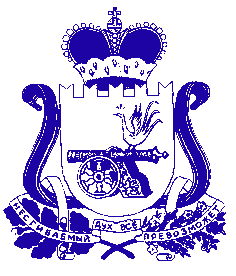 Администрация муниципального образования «Сафоновский район» Смоленской областиПОСТАНОВЛЕНИЕот 26.08.2022 № 1339В соответствии с частью 5 статьи 7 Федерального закона                                           от 05.12.2005 № 154-ФЗ «О государственной службе российского казачества», руководствуясь Уставом муниципального образования «Сафоновский район» Смоленской области, Администрация муниципального образования «Сафоновский район» Смоленской областиПОСТАНОВЛЯЕТ:1. Утвердить прилагаемый Порядок заключения Администрацией муниципального образования «Сафоновский район» Смоленской области договоров (соглашений) с казачьими обществами.2. Опубликовать настоящее постановление на официальном сайте  Администрации муниципального образования «Сафоновский район» Смоленской области в информационно-телекоммуникационной сети Интернет.Глава муниципального образования «Сафоновский район» Смоленской области				      А.И. ЛапиковПорядок заключения Администрацией муниципального образования «Сафоновский район» Смоленской области договоров (соглашений)с казачьими обществами (далее - Порядок)1. Настоящий Порядок определяет правила заключения Администрацией муниципального образования «Сафоновский район» Смоленской области (далее - Администрация) договоров (соглашений) с хуторскими, станичными, городскими казачьими обществами, зарегистрированными на территории Сафоновского района Смоленской области и внесенными в государственный реестр казачьих обществ в Российской Федерации (далее - казачьи общества).2. Договоры (соглашения) заключаются в целях привлечения членов казачьих обществ для оказания Администрации содействия в выполнении ею установленных задач и функций.3. Сторонами договоров (соглашений) являются Администрация - с одной стороны, казачье общество - с другой.4. Решение о заключении Администрацией договора (соглашения) принимает Глава муниципального образования «Сафоновский район» Смоленской области (далее - Глава).5. Казачье общество в течение 30 календарных дней со дня получения обращения Главы рассматривает его и принимает решение о заключении договора (соглашения) либо об отказе в его заключении, о чем уведомляет Администрацию.6. Договор (соглашение) подписывается Главой либо лицом, уполномоченным распоряжением Администрации на подписание договоров (соглашений) с казачьими обществами, и атаманом казачьего общества (уполномоченным представителем казачьего общества).7. В договоре должен быть определен его предмет, условия и порядок оказания членами казачьих обществ содействия Администрации в осуществлении установленных задач и функций, права и обязанности сторон, порядок финансового обеспечения, срок действия договора, основания и порядок его изменения и досрочного расторжения, а также иные условия, связанные с исполнением положений договора.8. Контроль за соблюдением условий договора (соглашения) с казачьим обществом осуществляется Администрацией, являющейся стороной договора.ВИЗЫ:			Н.Д.Воднева		_____________  "___"___2022				С.А.Комягина		_____________  "___"___2022				Н.В.Федькина		_____________  "___"___2022				Ю.М.Хуриева		_____________  "___"___2022Об утверждении Порядка заключения Администрацией муниципального образования «Сафоновский район» Смоленской области договоров (соглашений) с казачьими обществамиУтвержденпостановлением Администрации муниципального образования «Сафоновский район» Смоленской областиот 26.08.2022 № 1339Отп.1 экз.-в делоИсп. Ю.М.Хуриевател. 4-48-3626.08.2022Разослать: прокурору, С.А.Комягиной, на сайт Администрации